NÁVRHUZNESENIE VLÁDY SLOVENSKEJ REPUBLIKYč. ...z ....k návrhu poslancov Národnej rady Slovenskej republiky Borisa Kollára, Petry Krištúfkovej a Jozefa Hlinku na vydanie zákona, ktorým sa dopĺňa  zákon č. 581/2004 Z. z. o zdravotných poisťovniach, dohľade nad zdravotnou starostlivosťou a o zmene a doplnení niektorých zákonov v znení neskorších predpisov (tlač 1179)VládaČíslo materiálu: Predkladateľ: minister zdravotníctvaA.súhlasí súhlasí A. 1s návrhom poslancov Národnej rady Slovenskej republiky Borisa Kollára, Petry Krištúfkovej a Jozefa Hlinku na vydanie zákona, ktorým sa dopĺňa zákon č. 581/2004 Z. z. o zdravotných poisťovniach, dohľade nad zdravotnou starostlivosťou a o zmene a doplnení niektorých zákonov v znení neskorších predpisov  (tlač 1179) s pripomienkami; B.poverujepoverujepredsedu vlády predsedu vlády B. 1.oznámiť stanovisko vlády Slovenskej republiky predsedovi Národnej rady Slovenskej republiky;Vykoná:predseda vlády Na vedomie:predseda Národnej rady SR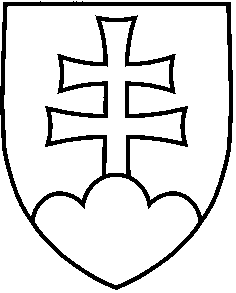 